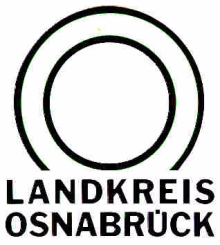 Landkreis Osnabrück	Sprechzeiten:	Der Landkreis im Internet:Am Schölerberg 1	Montag bis Freitag, 8.00 bis 13.00 Uhr.	http://www.lkos.de49082 Osnabrück	Donnerstag auch bis 17.30 Uhr.Endspurt zur Europawahl: Europabüro mit umfassendem Informationsangebot in Stadt und Landkreis OsnabrückOsnabrück. Am 9. Juni 2024 sind die Bürgerinnen und Bürger der Europäischen Union in Deutschland aufgerufen, ein neues EU-Parlament zu wählen. Das Europabüro als Sitz des EUROPE DIRECT sowie der Geschäftsstelle der Europa-Union, Kreisverband Osnabrück Stadt und Land e.V. informiert in den kommenden Wochen mit verschiedene Formaten über die Wahl, das Parlament und die Europäische Union. Folgende Veranstaltungen sind unter anderem mit Beteiligung des Europabüros geplant:Dienstag, 21. Mai: Gemeindesaal Gehrde, Nutzen wir unsere Stimmen – was bedeutet Europa für uns? Adresse: Lange Straße 49 49596 Gehrde, 18.30 Uhr.Donnerstag, 23. Mai: Universität Osnabrück, Uni-Tour des Europaparlaments. Adresse: Campus Innenstadt, Kolpingstraße 1a, Gebäude 53, 49074 Osnabrück. 11 – 15 Uhr. Donnerstag, 23. Mai: Kolping Rulle, „Europas Stunde der Wahrheit“ – Vortrag und Diskussion zum Thema KI, Cybersicherheit. Adresse: Hotel Lingemann, Vehrter Landstr. 21, 49134 Wallenhorst Rulle, 19.30 Uhr.Mehr Informationen: kolping-rulle.de/event/europas-stunde-der-wahrheit/Freitag, 24. Mai: Stadtbibliothek Osnabrück, „Spaß mit Deutsch“. Adresse: Markt 1, 49074 Osnabrück, 14.30 Uhr – 16 Uhr.  Dienstag, 28. Mai: Online Regionalakademie: Europas und Deutschlands Rolle in der Welt – was könnte sich für uns durch einen Ruck nach ‚rechts‘ im Europa-Parlament verändern? 18 Uhr.  Informationen und Anmeldung unter: online-regionalakademie-os.deDonnerstag, 30. Mai: Europatag am Berufsschulzentrum am Westerberg, Adresse: Stüvestraße 35, 49076 Osnabrück; 8.30 Uhr – 13 Uhr. Mehr Informationen: bszw.de/aktuelles/wir-sind-europa Donnerstag, 30. Mai: Europaquiz in der Lagerhalle. Adresse: Rolandsmauer 26, 49074 Osnabrück; 18.45 Uhr, Einlass: 18 Uhr.Anmeldung erforderlich! Weitere Informationen: lagerhalle-osnabrueck.de/content/veranstaltungen/europa-quiz/Donnerstag, 6. Juni: Vote4EU – Abschlussevent der Podcastreihe. Adresse: Lagerhalle e. V., Rolandsmauer 26, 49074 Osnabrück, 18.30 Uhr. Mehr Informationen: lagerhalle-osnabrueck.de/content/veranstaltungen/vote4eu-abschlussevent-der-podcastreihe Weitere Veranstaltungen sind in Planung.  Fragen beantwortet gern das Europabüro unter Tel. 0541 501 3065 oder europe-direct-osnabrueck.de.Landkreis Osnabrück  Postfach 25 09  49015 OsnabrückDie LandrätinDie LandrätinAn dieRedaktionenReferat für Assistenzund KommunikationDatum:	21.5.2024Auskunft erteilt:	Malina Kruse-WiegandDurchwahl:Referat für Assistenzund KommunikationDatum:	21.5.2024Auskunft erteilt:	Malina Kruse-WiegandDurchwahl:Presseinformation
Tel.: (05 41) 501-e-mail:2263Malina.kruse-wiegand@lkos.de